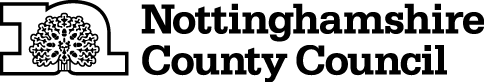 Provide a summary of the Vending Services you currently offer.Please limit your response to a maximum of 250 words.How is the Vending Services market responding with regard to the Covid 19 pandemic? Please limit your response to a maximum of 500 words.The Council consider that the features listed below (a-g) will be integral to a future contractual arrangement. We would welcome your general comments on these features, how we may achieve them and, whether these areas will present any challenges and, if so, how we may overcome them:Please limit your response to a maximum of 500 words in respect of each feature.Please provide any other comments you have in the space below:Please email your completed questionnaire to corporate.procurement@nottscc.gov.uk by Friday 11th September 2020.PPre-market engagement: Vending ServicesSupplier name:Supplier address:Contact name:Contact  number:Contact email:Would you mind being contacted directly for a discussion regarding Vending Services?Yes /  No (delete as applicable)Would you mind being contacted directly for a discussion regarding Vending Services?Yes /  No (delete as applicable)Opportunities for the Council to benefit from vending revenue Streamlining of the contractual arrangementContactless / Cashless vendingVending solutions which are hygienic and require minimal human contact in order to obtain the vendEnergy efficient vending solutionsHealthy and low carbon options in the vending services provision    (g) Availability of a whole range of Vending Solutions including premium products